 AUTORISATION PARENTALE 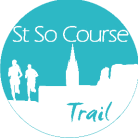 Je soussigné(e)................................................................................  Demeurant ..................................................................................... ……………………………………………………………………………………………………. Agissant en qualité de ꙱ père ꙱ mère ꙱ tuteur  Autorise ma fille / mon fils (rayer la mention inexacte) mineur(e)  nommé(e) ci-dessous :  Nom: ....................................... Prénom : .....................................  Né(e) le : ........./........./……...........  A participer à la course non chronométrée : ∙ ꙱ Le Trail Découverte (Accessible aux 12/15 ans) ∙ ꙱ La Saint So Kids 1 (Accessible aux 10/11 ans) ∙ ꙱ La Saint So Kids 2 (Accessible aux 7/9 ans) qui se déroulera le 24 septembre 2023 à Saint Sorlin en Bugey entre  9h15 et 10h20 selon la course. Fait à : Saint Sorlin en Bugey Le : 24 /09 / 2023Signature du Responsable Légal,